KISHORERAJ 
Email: kishoreraj.387844@2freemail.com 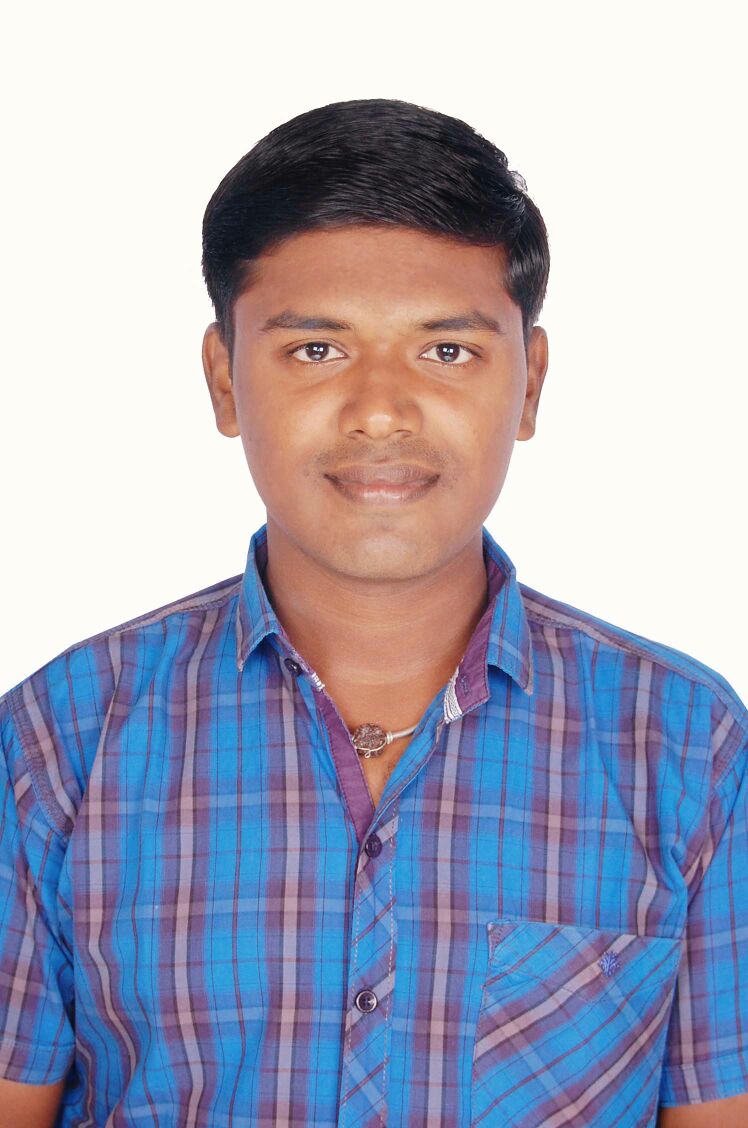 CAREER OBJECTIVETo obtain a responsible and rewarding position in a professionally managed organization that will steer my career forward. I am looking for an opportunity where I can utilize my skills in contributing effectively to the growth of the organization which will in turn improve my personal skills and knowledge.EDUCATIONBachelor of Engineering. (Mechanical)(7.45cgpa)- 2018. CORE STRENGTHSQuick learner, Positive AttitudeGood communication and interpersonal skills.Meticulous and hard working.Setting up higher standards of performance.Ability to manage challenges.Adaptable to any changing environment.CERTIFICATIONFANUC Certified Production and Quality EngineerAWARDS AND ACHIEVEMENTSGot Rajyapuraskar award in THE BHARAT SCOUTS & GUIDES by state governor of Tamilnadu, India.Second prize in National level workshop in Ardubotics Robotics at M.R.K Institute of technology, Kattumannarkoil, Tn, India.Certificate of Participation in workshop on IC ENGINES & AUTOMOTIVE SYSTEMS held at M.R.K Institute of technology, Kattumannarkoil, TN, India.SKILLS AND FAMILIER AREASKnowledge for Machining, fabrication, Grinding & various process involved in production activities.Production Planning & Control (PPC).Supervision of daily production activityFamiliar to measuring instruments Vernier Caliper, Micro Meter Welding processes and theory (Arc, Tig)Quality and InspectionManufacturing&ProductionMechanical oriented worksTECHNICAL SKILLSAuto CAD BasicsMicrosoft Office Word, Excel & Power PointPROJECT DETAILS Main project on “REDUCTION OF NOX FROM SINGLE CYCLINDER DIESEL ENGINE BY INJECTING AMMONIA”The main objective of this project is to remove the exhaust toxic gases mostly of Nox from the single cylinder diesel engineBy using the mango seed oil as a bio diesel and also injecting the ammonia on the tail pipe.Mini project on “DESIGN AND FABRICATION OF SHAFT DRIVEN BICYCLE”The main objectives of this project is the bicycle is driven by a bevel gear and shaft setupInstead of chain setup, This will increases the cycle speed and should be useful for racing purpose.PROFESSIONAL EXPERIENCEEMPLOYER: CRP INDIA PRIVATE Ltd, India					Jun-2018 to Dec-2018POSITION: TRAINEE at Machine DepartmentResponsible for operate the machine according to its cycle of operations Responsible for operation, maintenance, installation and repair of the equipment.Responsible for providing feedback to senior design engineers on customer problems and requirements.Check and update daily completed job details and also to check all the gaugesVerify the product dimensions, weight etc.,Inform to line supervisor if any machine defective and correct it.Also check and replace the tools life Responsible for checking the lubrications to machine, to ensure the coolant etc.,PERSONAL DETAILSNationality		:	IndianDate of Birth		:	10.08.1995Marital Status		:	Single